Výroba adventního kolaPosílám nápad jak si přiblížit Vánoce a to výrobou adventního kola. Z kartonu nejlépe z krabice, kterou seženeš v obchodě, vystřihni kolo o poloměru 14,5 cm a uvnitř vystřihni kolo o poloměru 8 cm. Zbude ti kruh široký 6,5 cm.Ze čtverce 21x21 cm bílého papíru si složíš, vystřihneš a na prázdný střed nalepíš za okraje sněhovou vločku. Neumíš-li složit vločku, návod je na internetu. Poté umístit na kruh tvary komety, stromku, zvonku a ryba, které si podle šablon vystřihneš z barevných papírů . Nemáš-li barevný papír, vybarvi tvary vodovými barvami nebo pastelkami. Dozdob barevnými puntíky (obkreslená dvoukoruna). Každý adventní tvar znamená jednu adventní neděli, první adventní neděle je letos 29.11.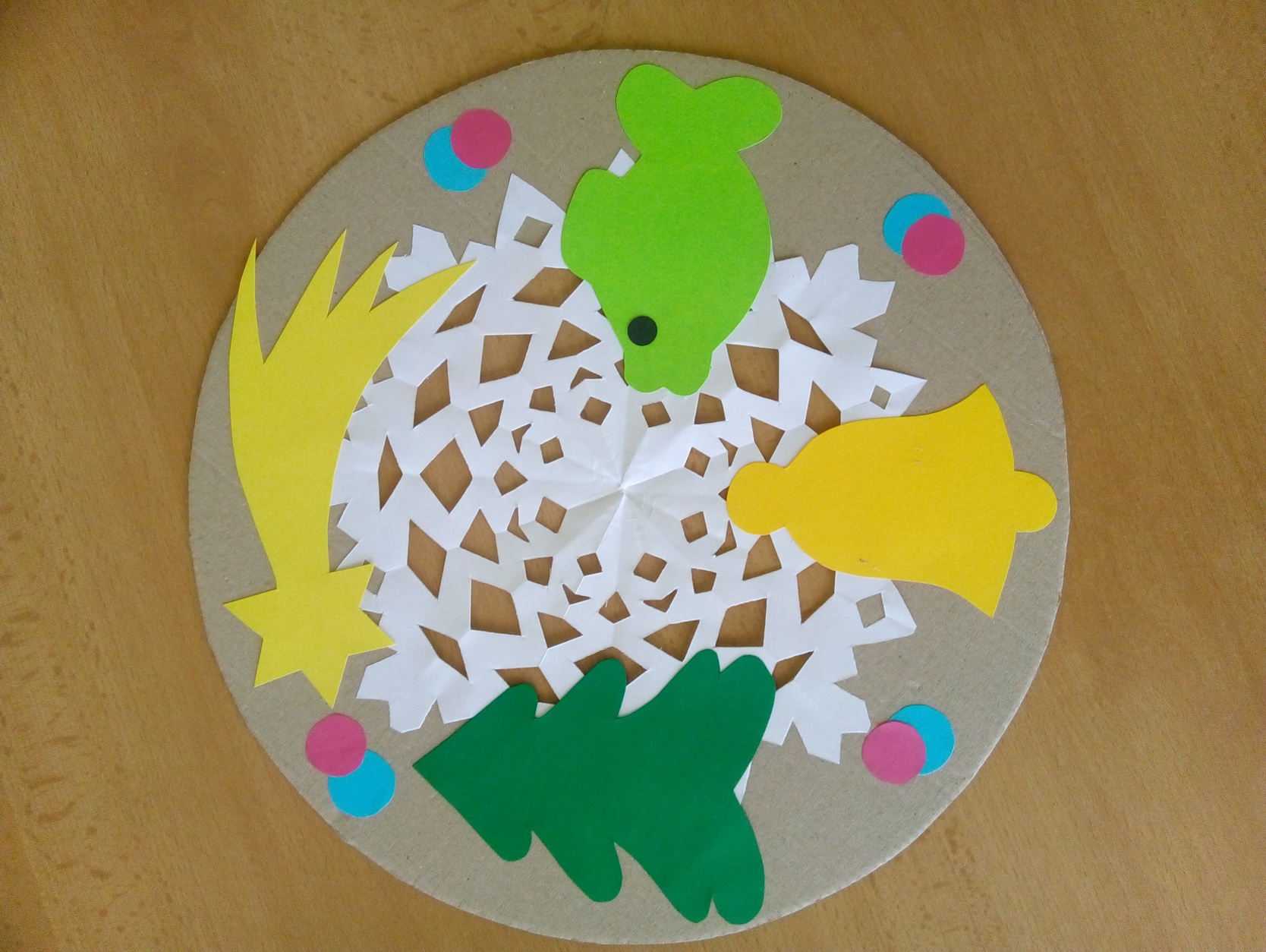 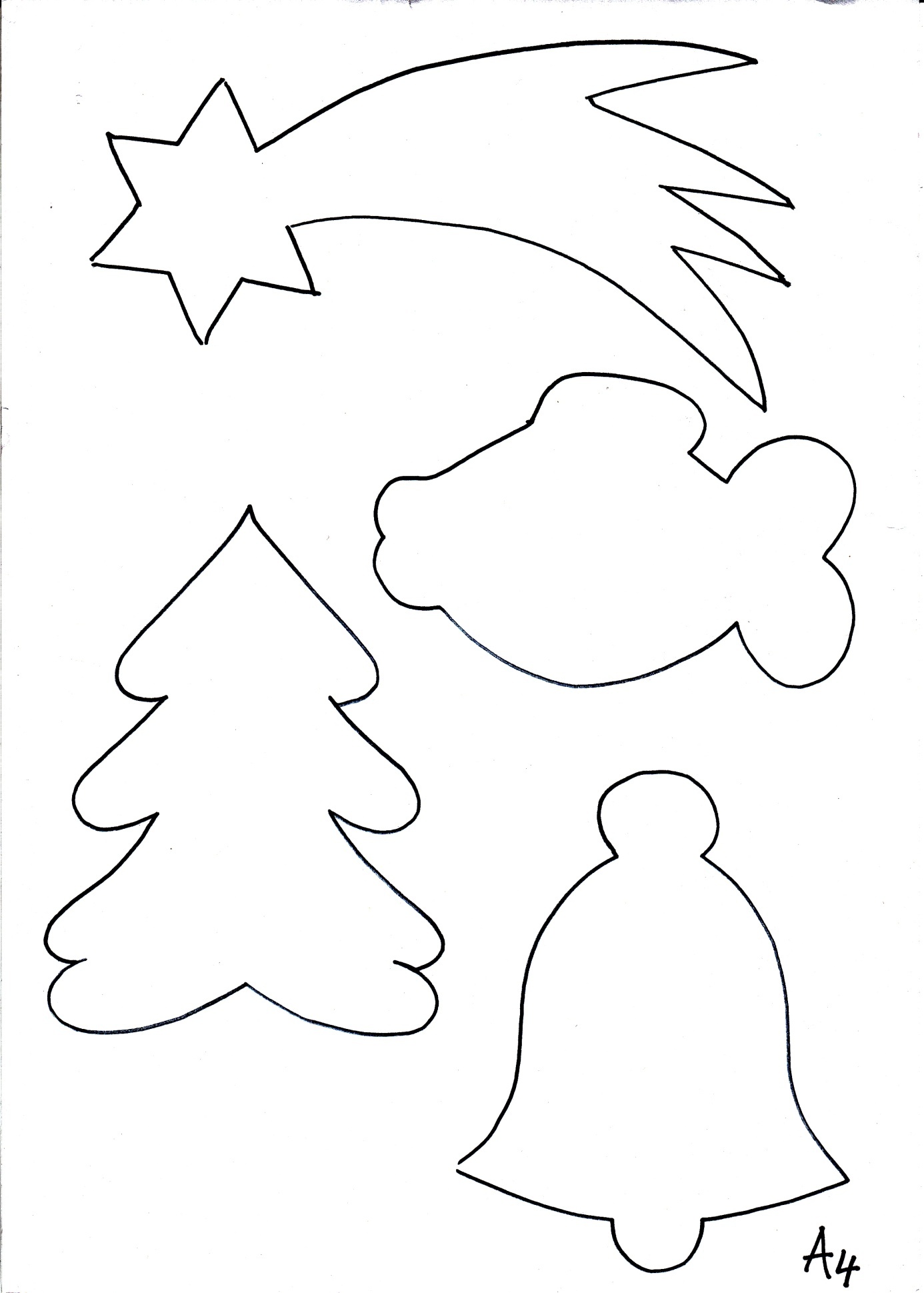 